Приложение к ПорядкуЗаключениео проведении антикоррупционной экспертизы муниципального нормативного правового акта (проекта муниципального нормативного правового акта)от«_ »_	20 г.	№__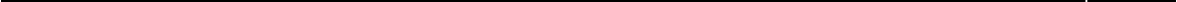 (указать уполномоченное лицо (несколько лиц, коллегиальный орган и т.п.), которое (ые) проводило (ли) антикоррупционную экспертизу муниципального нормативного правового акта илипроекта муниципального нормативного правового акта органа местного самоуправления)в соответствии с частями 3 и 4 статьи 3 Федерального закона от 17.07.2009 № 172-ФЗ «Об антикоррупционной экспертизе нормативных правовых актов и проектов нормативных правовых актов», статьей 6 Федерального закона от 25.12.2008 № 273-Ф3 «О противодействии коррупции» и пунктом 2 Правил проведения антикоррупционной экспертизы нормативных правовых актов и проектов нормативных правовых актов, утвержденных постановлением Правительства Российской Федерации от 26.02.2010	№	96,	проведена	антикоррупционная экспертиза______________________________________________________(реквизиты муниципального нормативного правового	акта или проекта муниципального нормативного правового акта)в  целях  выявления  в  нем  коррупциогенных  факторов  и  их  последующегоустранения.Вариант 1:В представленном__________________________________________(реквизиты муниципального нормативного правового акта или проекта муниципального нормативного правового  акта)коррупциогенные факторы не  выявлены.Вариант 2:В  представленного_________________________________________(реквизиты муниципального нормативного правового акта или проекта   муниципальногонормативного правового акта)выявлены следующие коррупциогенные факторы	:___________________.В целях устранения выявленных коррупциогенных факторов предлагается _____________________________________________________(указать способ устранения коррупциогенных факторов: исключение из текста документа, изложение его в другой редакции, внесение иных изменений в текст рассматриваемого документа либо в иной документ или иной способ).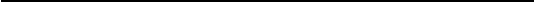 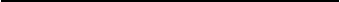 (наименование должностного лица	(подписьдолжностного лица местного самоуправления) местного самоуправления)1. Отражаются все положения правового акта (или проекта правовою акта), в котором выявлены коррупциогенные факторы, с указанием его структурных единиц (разделов. глав, статей, частей, пунктов, подпунктов, абзацев) и соответствующих коррупциогенных факторов со ссылкой на положения методики, утвержденной постановлением Правительства Российской Федерации от 26.02.2010 № 96 (Собрание законодательства Российской Федерации. 2010. N 10. ст. 1084).